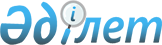 Об утверждении Положения о Министерстве нефтяной и газовой промышленности Республики Казахстан
					
			Утративший силу
			
			
		
					Постановление Кабинета Министров Республики Казахстан от 17 апреля 1995 г. N 493. Утратило силу - постановлением Правительства РК от 20 мая 1997 г. N 851 ~P970851.

      В соответствии с постановлением Кабинета Министров Республики Казахстан от 22 августа 1994 г. N 934 P940934_ "Вопросы Министерства нефтяной и газовой промышленности Республики Казахстан" (САПП Республики Казахстан, 1994 г., N 36, ст.393) Кабинет Министров Республики Казахстан постановляет: 

      Утвердить прилагаемое Положение о Министерстве нефтяной и газовой промышленности Республики Казахстан. 

 

  Премьер-министрРеспублики Казахстан

                                            Утверждено                                постановлением Кабинета Министров                                      Республики Казахстан                                   от 17 апреля 1995 г. N 493 



 

                               ПОЛОЖЕНИЕ 

                  о Министерстве нефтяной и газовой 

                 промышленности Республики Казахстан 



 

      1. Министерство нефтяной и газовой промышленности (далее - Министерство) является центральный органом государственного управления Республики Казахстан, проводящим единую политику по развитию нефтегазовой промышленности как базовой отрасли экономики страны, и подчиняется непосредственно Кабинету Министров Республики Казахстан. 

      В ведении Министерства находятся вопросы государственного регулирования деятельности всех хозяйствующих субъектов на территории Республики Казахстан, включая иностранных, занятых нефтяными и газовыми операциями, в том числе поиском, разведкой, подготовкой запасов, добычей, переработкой и сбытом углеводородного сырья. 

      Министерство выступает по поручению государства в качестве полномочного органа при заключении и исполнении контрактов на проведение нефтяных и газовых операций с иностранными партнерами. 

      2. Министерство в своей деятельности руководствуется Конституцией Республики Казахстан, законами Республики Казахстан, постановлениями Верховного Совета Республики Казахстан, актами Президента Республики Казахстан и решениями Кабинета Министров Республики Казахстан, а также настоящим Положением. 

      3. Министерство является юридическим лицом и имеет печать с изображением Государственного герба Республики Казахстан и своим наименованием на казахском и русском языках, а также фирменные бланки. 

      4. Основными задачами Министерства являются: 

      участие в выработке и обеспечении реализации государственной политики по интенсивному развитию нефтегазовой отрасли, увеличению ее вклада в укрепление экономического потенциала государства; 

      подготовка концепций и государственных целевых программ развития, государственного кредитования и инвестирования нефтегазовой отрасли; 

      координация работ и осуществление функций государственного регулирования деятельностью нефтегазовой отрасли; 

      разработка совместно с Министерством экономики и Министерством энергетики и угольной промышленности Республики Казахстан долгосрочного прогноза развития топливно-энергетического комплекса страны; 

      эффективное использование потенциала разрабатываемых месторождений нефти и газа и перерабатывающих мощностей; 

      развитие и оптимизация системы магистральных трубопроводов для транспортировки нефти, газа и продуктов их переработки, в том числе на внешний рынок; 

      развитие отраслевой науки, проведение единой научно-технической политики в отрасли и координация межотраслевого сотрудничества в области нефти и газа; 

      осуществление государственной политики по снижению техногенного воздействия предприятий нефтегазовой промышленности на окружающую среду; 

      активное воздействие на осуществление радикальных экономических реформ в нефтегазовой отрасли с целью стабилизации и подъема экономики республики; 

      реструктуризация отношений в нефтегазовой отрасли в соответствии с государственной политикой экономических реформ, участие в разгосударствлении и приватизации предприятий; 

      разработка совместно с Министерством экономики Республики Казахстан и обеспечение покрытия топливно-энергетического баланса республики в части продукции нефтегазовых отраслей; 

      реализация экономической политики, направленной на создание условий, при которых обеспечивается необходимая конкуренция в отрасли; 

      подготовка предложений по приведению правовой и нормативной базы для функционирования отрасли в соответствие с международной практикой и требованиями рыночной экономики; 

      развитие экономических отношений и технического сотрудничества с другими государствами, нефтяными компаниями мира, представление интересов государства при согласовании вопросов привлечения иностранных инвестиций. 

      5. Министерство в соответствии с возложенными на него задачами: 

      обеспечивает разработку и осуществляет контроль за реализацией общенациональных и отраслевых программ по развитию нефтегазовой промышленности республики, перспективных и текущих планов работы отрасли; 

      участвует в разработке основных направлений экономического и социального развития Республики Казахстан в части разработки баланса углеводородов, формирования бюджета и создания валютного потенциала Республики Казахстан; 

      определяет и размещает по подведомственным предприятиям и организациям объемы поставок ресурсов углеводородного сырья для государственных закупок, согласовывает вопросы межгосударственных встречных поставок углеводородного сырья и материальных ресурсов для обеспечения функционирования отрасли; 

      согласовывает направления расходования средств, выделяемых из Республиканского фонда охраны недр и воспроизводства минерально-сырьевой базы на проведение геологоразведочных работ и подготовку запасов нефти и газа для развития сырьевой базы нефтяной и газовой промышленности; 

      вносит в пределах своей компетенции предложения по вопросам ценообразования и налогообложения в отрасли в Кабинет Министров Республики Казахстан и органы государственного управления, согласовывает и представляет на утверждение в установленном порядке проекты цен и тарифов на топливные ресурсы; 

      совместно с Министерством финансов Республики Казахстан разрабатывает отраслевую методологию бухгалтерского учета, изучает и внедряет стандарты бухгалтерского учета с учетом специфических особенностей отрасли; 

      определяет приоритетные направления научно-технического прогресса в нефтегазовой отрасли, интеграции науки и производства; 

      проводит аттестацию предприятий на право добычи нефти и газа; 

      организует исполнение законов Республики Казахстан, постановлений Верховного Совета Республики Казахстан, актов Президента Республики Казахстан, решений Кабинета Министров Республики Казахстан и других нормативных актов, разрабатывает проекты нормативных документов по вопросам деятельности предприятий нефтегазовой отрасли, представляет их в установленном порядке в Кабинет Министров Республики Казахстан; 

      осуществляет свою деятельность во взаимосвязи с министерствами, ведомствами и местными представительными и исполнительными органами Республики Казахстан по вопросам развития нефтегазовой промышленности; 

      в пределах своей компетенции представляет интересы Республики Казахстан во взаимоотношениях с государственными учреждениями стран СНГ и зарубежных стран, с международными организациями, иностранными компаниями; 

      участвует в определении политики структурной перестройки нефтегазового комплекса; 

      вносит предложения в соответствующие государственные органы управления по санации убыточных государственных предприятий, компаний, их реорганизации и ликвидации; 

      вносит предложения по вопросам размещения производительных сил и производственных мощностей, влияющих на развитие нефтегазовой промышленности; 

      разрабатывает и реализует отраслевые инвестиционные программы; 

      организует проведение научных исследований и разработок по развитию отрасли, экспертизу инвестиционных проектов, в том числе разработанных другими ведомствами, иностранными фирмами; 

      разрабатывает и осуществляет государственную политику в области экспорта углеводородного сырья, продуктов его переработки, участвует в регулировании ввоза и вывоза продукции нефтегазовой отрасли в соответствии с законодательством Республики Казахстан о внешнеэкономической деятельности; 

      совместно с другими компетентными органами государственного управления и общественными формированиями организует работу по снижению техногенного воздействия предприятий нефтегазовой отрасли на окружающую среду; 

      принимает участие через своих представителей в работе наблюдательных советов государственных компаний и компаний с участием государства в соответствии с действующим законодательством; 

      разрабатывает и осуществляет государственную кадровую политику в отрасли, проводит подготовку и переподготовку кадров для нефтегазовой отрасли в республике и за рубежом. 

      6. Министерство выполняет возложенные на него функции во взаимодействии с другими министерствами, ведомствами и местными органами исполнительной власти по принадлежности. 

      7. Министерство имеет право: 

      в пределах своей компетенции издавать приказы, инструкции, методические указания и другие нормативные акты, обязательные для исполнения предприятиями, организациями и учреждениями отрасли, а также иными юридическими и физическими лицами в части вопросов, относящихся к ведению Министерства, и проверять их исполнение. В необходимых случаях издавать совместные акты с другими министерствами и ведомствами; 

      решать спорные вопросы между хозяйствующими субъектами отрасли в пределах своей компетенции; 

      в установленном порядке вносить предложения по созданию компаний, концернов и иных форм хозяйствующих субъектов и реорганизации или ликвидации находящихся в ведении Министерства предприятий, учреждений и организаций для решения вытекающих из настоящего Положения задач и развития рыночных отношений в отрасли; 

      вести переговоры и заключать соглашения с предприятиями, учреждениями и организациями Республики Казахстан и других стран в пределах своей компетенции; 

      выступать в качестве компетентного органа с правом ведения переговоров по подготовке и заключению контрактов (договоров) с нефтегазодобывающими предприятиями республики; 

      привлекать специалистов предприятий, организаций, научных учреждений, находящихся в его ведении, а также представителей других отраслей и иностранных консультантов на основе договоров к работе в комиссиях и рабочих группах для решения возникающих в работе Министерства вопросов; 

      открывать текущий и валютный счета с банке. 

      8. Министерство осуществляет право владения, пользования и управления государственным имуществом предприятий и организаций, входящих в состав нефтегазовой отрасли, делегируемого ему Государственным комитетом Республики Казахстан по государственному имуществу. 

      9. Министерство возглавляет Министр, который назначается и освобождается от должности Президентом Республики Казахстан. Министр имеет заместителей, назначаемых Кабинетом Министров Республики Казахстан по его представлению. 

      10. В Министерстве образуется коллегия в количестве 15 человек в составе Министра (председатель коллегии), его заместителей по должности, руководящих работников Министерства, руководителей подведомственных предприятий, организаций и других органов. Члены коллегии утверждаются Кабинетом Министров Республики Казахстан по представлению Министра. 

      Решения коллегии вводятся в действие приказами Министра. 

      11. Министр: 

      представляет интересы Министерства во всех государственных органах, организациях, предприятиях, заключает договоры; 

      утверждает штатное расписание работников Министерства в пределах установленной численности и фонда оплаты труда, исходя из должностных окладов работников и специалистов, самостоятельно устанавливает и выплачивает работникам без ограничения надбавки, доплаты, премии и другие выплаты стимулирующего и компенсационного характера в пределах установленного фонда оплаты труда; 

      назначает на должность и освобождает от должности работников центрального аппарата Министерства;     в установленном порядке вносит предложения по кандидатурам надолжности президентов и председателей наблюдательных советов государственных акционерных и холдинговых компаний подведомственнойотрасли;     организует деятельность структурных подразделений отрасли;     осуществляет контроль за использованием сметы расходов Министерства по целевому назначению.     12. Заместители Министра вправе принимать решения в пределахсфер деятельности, определенных Министром.     13. Расходы на содержание Министерства обеспечиваются за счетгосударственного бюджета Республики Казахстан.     14. Реорганизация и ликвидация Министерства производится вустановленном порядке.
					© 2012. РГП на ПХВ «Институт законодательства и правовой информации Республики Казахстан» Министерства юстиции Республики Казахстан
				